   ALLEGATO  C  Cig: 6518621837Informativa ai sensi dell’art. 13, D. Lgs. 30.6.2003 n. 196 e dichiarazione di aver ricevuto le informazioni di cui all’art.13 del D.Lgs. n.193/2003.Informativa ai sensi dell’art. 13, D. Lgs. 30.6.2003 n. 196Ai sensi dell’art. 13 del D.Lgs. n. 196 del 30.6.2003, il Liceo Scientifico Statale Louis Pasteur di Roma informa che i suoi dati personali saranno oggetto di trattamento da parte dell’Istituto stesso mediante elaborazioni manuali o strumenti elettronici o comunque automatizzati, informatici o telematici, con logiche correlate strettamente alle finalità sotto elencate e, comunque, in modo da garantire la sicurezza e la riservatezza dei dati.I dati raccolti presso l’interessato/fornitore o presso altri soggetti che li custodiscono per legge (Pubblici Registri, C.C.I.A.A.), sono conservati presso la sede dell’Istituto in via G. Barellai 130 - 00135 Roma per il tempo necessario all’esecuzione del rapporto contrattuale, nonché per quello prescritto dalle norme civilistiche, fiscali e regolamentari.Finalità del trattamentoLe finalità a cui sono destinati i dati raccolti e le modalità di trattamento ineriscono alla procedura di quanto oggetto della richiesta di offerta per fornitura di pacchetti turistici a.s.2015/16, nella piena tutela dei diritti dei concorrenti e della loro riservatezza.Natura del conferimento dei dati:è obbligatorio fornire i dati richiesti e l’eventuale rifiuto potrà comportare la mancata prosecuzione della fase precontrattuale o la mancata o parziale esecuzione del contratto.Modalità del trattamento dei datiIl trattamento dei dati verrà effettuato dal Liceo Scientifico Statale Louis Pasteur in modo da garantirne la sicurezza e la riservatezza e potrà essere attuato mediante strumenti informatici e archivi cartacei nel rispetto delle regole di sicurezza previste dalla Legge e/o dagli eventuali Regolamenti interni.Titolare del trattamento dei dati è il Dirigente Scolastico.Incaricati del trattamento dei dati sono il Direttore dei servizi generali e amministrativi e gli assistenti amministrativi, oltre ai soggetti eventuali componenti della commissione di valutazione delle offerte.I diritti dei soggetti interessati sono quelli di cui all’art. 7 del D.lgs 196/03.Dichiarazione di aver ricevuto le informazioni di cui all’art.13 del D.Lgs. n.193/2003, in particolare riguardo ai diritti a me riconosciuti dall’art. 7 del D.Lgs. 30/03/2003 n. 193, e di consenso al trattamento dei dati personaliAl Dirigente Scolasticodel Liceo Scientifico StataleLouis PasteurVia G. Barellai, 13000135 Roma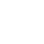 Io  sottoscritto	nato  a	Prov.  (            )  il 	residente in_	via	cap.	tel. 	fax.	e-mail  	in qualità di rappresentante legale dell’impresa   	con	sede	legale	a 	prov.	,	cap.	invia	n.	, Partita IVA n.	,	al fine della partecipazione bando per il conferimento di incarico di “Responsabile Servizio Prevenzione e Protezione” anno 2016.DICHIAROdi aver ricevuto le informazioni di cui all’art.13 del D.Lgs. n.193/2003, in particolare riguardo ai diritti a me riconosciuti dall’art. 7 del D.Lgs. 30/03/2003 n. 193, eACCONSENTOal trattamento dei miei dati con le modalità e per le finalità indicate nell’informativa.Data  	In fede  	 